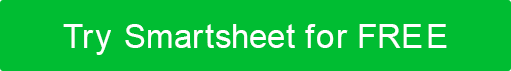 FORMULÁRIO DE SOLICITAÇÃO DE HORAS EXTRAS DA UNIVERSIDADE SEU LOGOTIPOSEU LOGOTIPOSEU LOGOTIPOSEU LOGOTIPOPEDIDO DE FORMULÁRIO DE AUTORIZAÇÃO DE HORAS EXTRASPEDIDO DE FORMULÁRIO DE AUTORIZAÇÃO DE HORAS EXTRASPEDIDO DE FORMULÁRIO DE AUTORIZAÇÃO DE HORAS EXTRASPEDIDO DE FORMULÁRIO DE AUTORIZAÇÃO DE HORAS EXTRASINFORMAÇÕES DO DEPARTAMENTOINFORMAÇÕES DO DEPARTAMENTOCHEFE DO DEPARTAMENTOCHEFE DO DEPARTAMENTODEPARTAMENTODEPARTAMENTODEPARTAMENTODEPARTAMENTONÚMERO DE CONTATONÚMERO DE CONTATOINFORMAÇÕES DE SOLICITAÇÃO DE HORAS EXTRASINFORMAÇÕES DE SOLICITAÇÃO DE HORAS EXTRASINFORMAÇÕES DE SOLICITAÇÃO DE HORAS EXTRASINFORMAÇÕES DE SOLICITAÇÃO DE HORAS EXTRASINFORMAÇÕES DE SOLICITAÇÃO DE HORAS EXTRASINFORMAÇÕES DE SOLICITAÇÃO DE HORAS EXTRASINFORMAÇÕES DE SOLICITAÇÃO DE HORAS EXTRASINFORMAÇÕES DE SOLICITAÇÃO DE HORAS EXTRASDATA DE INÍCIO DE HORAS EXTRASDATA DE INÍCIO DE HORAS EXTRASDATA FINAL DE HORAS EXTRASDATA FINAL DE HORAS EXTRASHORAS EXTRASHORAS EXTRASPAGAMENTO ESTIMADO DE HORAS EXTRASPAGAMENTO ESTIMADO DE HORAS EXTRAS00/00/0000/00/0000/00/0000/00/000.000.00$0,00$0,00PROPÓSITO / MOTIVO PARA HORAS EXTRAS:  Por favor, forneça uma explicação detalhada.PROPÓSITO / MOTIVO PARA HORAS EXTRAS:  Por favor, forneça uma explicação detalhada.PROPÓSITO / MOTIVO PARA HORAS EXTRAS:  Por favor, forneça uma explicação detalhada.PROPÓSITO / MOTIVO PARA HORAS EXTRAS:  Por favor, forneça uma explicação detalhada.PROPÓSITO / MOTIVO PARA HORAS EXTRAS:  Por favor, forneça uma explicação detalhada.PROPÓSITO / MOTIVO PARA HORAS EXTRAS:  Por favor, forneça uma explicação detalhada.PROPÓSITO / MOTIVO PARA HORAS EXTRAS:  Por favor, forneça uma explicação detalhada.PROPÓSITO / MOTIVO PARA HORAS EXTRAS:  Por favor, forneça uma explicação detalhada.Complete uma seção ESPECÍFICA do FUNCIONÁRIO ou DO DEPARTAMENTO por solicitação de formulário.Complete uma seção ESPECÍFICA do FUNCIONÁRIO ou DO DEPARTAMENTO por solicitação de formulário.Complete uma seção ESPECÍFICA do FUNCIONÁRIO ou DO DEPARTAMENTO por solicitação de formulário.Complete uma seção ESPECÍFICA do FUNCIONÁRIO ou DO DEPARTAMENTO por solicitação de formulário.Complete uma seção ESPECÍFICA do FUNCIONÁRIO ou DO DEPARTAMENTO por solicitação de formulário.Complete uma seção ESPECÍFICA do FUNCIONÁRIO ou DO DEPARTAMENTO por solicitação de formulário.Complete uma seção ESPECÍFICA do FUNCIONÁRIO ou DO DEPARTAMENTO por solicitação de formulário.Complete uma seção ESPECÍFICA do FUNCIONÁRIO ou DO DEPARTAMENTO por solicitação de formulário.INFORMAÇÕES DOS FUNCIONÁRIOSINFORMAÇÕES DOS FUNCIONÁRIOSNOME DO FUNCIONÁRIONOME DO FUNCIONÁRIOID do EMPREGADOID do EMPREGADOCÓDIGO DE TRABALHOCÓDIGO DE TRABALHONÚMERO DE CONTATONÚMERO DE CONTATOSOLICITAÇÃO DEPARTAMENTALSOLICITAÇÃO DEPARTAMENTALSOLICITAÇÃO DEPARTAMENTALSOLICITAÇÃO DEPARTAMENTALSOLICITAÇÃO DEPARTAMENTALSOLICITAÇÃO DEPARTAMENTALSOLICITAÇÃO DEPARTAMENTALSOLICITAÇÃO DEPARTAMENTALCÓDIGOS DE TRABALHO DE SOLICITAÇÃO DE HORAS EXTRAS DEPARTAMENTAL (vários funcionários)   Listam todos os códigos de trabalho do departamento para horas extras solicitadas.CÓDIGOS DE TRABALHO DE SOLICITAÇÃO DE HORAS EXTRAS DEPARTAMENTAL (vários funcionários)   Listam todos os códigos de trabalho do departamento para horas extras solicitadas.CÓDIGOS DE TRABALHO DE SOLICITAÇÃO DE HORAS EXTRAS DEPARTAMENTAL (vários funcionários)   Listam todos os códigos de trabalho do departamento para horas extras solicitadas.CÓDIGOS DE TRABALHO DE SOLICITAÇÃO DE HORAS EXTRAS DEPARTAMENTAL (vários funcionários)   Listam todos os códigos de trabalho do departamento para horas extras solicitadas.CÓDIGOS DE TRABALHO DE SOLICITAÇÃO DE HORAS EXTRAS DEPARTAMENTAL (vários funcionários)   Listam todos os códigos de trabalho do departamento para horas extras solicitadas.CÓDIGOS DE TRABALHO DE SOLICITAÇÃO DE HORAS EXTRAS DEPARTAMENTAL (vários funcionários)   Listam todos os códigos de trabalho do departamento para horas extras solicitadas.CÓDIGOS DE TRABALHO DE SOLICITAÇÃO DE HORAS EXTRAS DEPARTAMENTAL (vários funcionários)   Listam todos os códigos de trabalho do departamento para horas extras solicitadas.CÓDIGOS DE TRABALHO DE SOLICITAÇÃO DE HORAS EXTRAS DEPARTAMENTAL (vários funcionários)   Listam todos os códigos de trabalho do departamento para horas extras solicitadas.INFORMAÇÕES DA CONTAINFORMAÇÕES DA CONTANÚMERO DA UNIDADENÚMERO DA UNIDADENOME DA CONTANOME DA CONTANOME DA CONTANOME DA CONTANÚMERO DA CONTANÚMERO DA CONTAEnviar formulário de solicitação preenchido para:NOMENOMETÍTULOTÍTULOTÍTULOTÍTULODATA SUBMETIDAFORMULÁRIO PREENCHIDO POR00/00/00APROVAÇÃOAPROVAÇÃOTÍTULOTÍTULONOMENOMENOMEASSINATURAASSINATURADATASupervisor / Investigador PrimárioSupervisor / Investigador Primário00/00/00Diretor/CadeiraDiretor/Cadeira00/00/00Vice-presidente da Assoc / DeanVice-presidente da Assoc / Dean00/00/00APROVAÇÃO FINAL:Vice-Presidente ou Des. Auth.APROVAÇÃO FINAL:Vice-Presidente ou Des. Auth.00/00/00COMENTÁRIOS ADICIONAIS / INSTRUÇÕESCOMENTÁRIOS ADICIONAIS / INSTRUÇÕESDISCLAIMERQuaisquer artigos, modelos ou informações fornecidas pelo Smartsheet no site são apenas para referência. Embora nos esforcemos para manter as informações atualizadas e corretas, não fazemos representações ou garantias de qualquer tipo, expressas ou implícitas, sobre a completude, precisão, confiabilidade, adequação ou disponibilidade em relação ao site ou às informações, artigos, modelos ou gráficos relacionados contidos no site. Qualquer dependência que você colocar em tais informações é, portanto, estritamente por sua conta e risco.